ПРИКАЗЫВАЮ:1. Внести в приложение к приказу Министерства жилищно-коммунального хозяйства и энергетики Камчатского края от 16.11.2015 № 556 «Об утверждении нормативов расхода тепловой энергии, используемой на подогрев холодной воды для предоставления коммунальной услуги по горячему водоснабжению в муниципальных образованиях, расположенных в границах Усть-Камчатского муниципального района Камчатского края» изменения, изложив его в редакции согласно приложению к настоящему приказу.2. Настоящий приказ вступает в силу через 10 дней после дня его официального опубликования и распространяется на правоотношения, возникающие с 01.01.2021 года.* Нормативы расхода тепловой энергии, используемой на подогрев холодной воды в целях предоставления коммунальной услуги по горячему водоснабжению определены с применением расчетного метода.».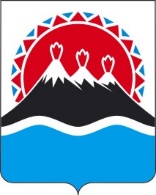 МИНИСТЕРСТВО ЖИЛИЩНО-КОММУНАЛЬНОГОХОЗЯЙСТВА И ЭНЕРГЕТИКИКАМЧАТСКОГО КРАЯПРИКАЗ № [Номер документа]г. Петропавловск-Камчатскийот [Дата регистрации]О внесении изменений в приложение к приказу Министерства жилищно-коммунального хозяйства и энергетики Камчатского края от 16.11.2015 № 556 «Об утверждении нормативов расхода тепловой энергии, используемой на подогрев холодной воды для предоставления коммунальной услуги по горячему водоснабжению в муниципальных образованиях, расположенных в границах Усть-Камчатского муниципального района Камчатского края» Министр[горизонтальный штамп подписи 1]А.А. ПитиримовПриложение к приказу Министерства жилищно-коммунального хозяйства и энергетики Камчатского края от [Дата регистрации] №[Номер документа] «Приложение к приказу Министерства жилищно-коммунального хозяйства и энергетики Камчатского края от «16» 11 2015 № 556Приложение к приказу Министерства жилищно-коммунального хозяйства и энергетики Камчатского края от [Дата регистрации] №[Номер документа] «Приложение к приказу Министерства жилищно-коммунального хозяйства и энергетики Камчатского края от «16» 11 2015 № 556Приложение к приказу Министерства жилищно-коммунального хозяйства и энергетики Камчатского края от [Дата регистрации] №[Номер документа] «Приложение к приказу Министерства жилищно-коммунального хозяйства и энергетики Камчатского края от «16» 11 2015 № 556Населенный пунктНаселенный пунктНаселенный пунктНорматив расхода тепловой энергии, используемой на подогрев холодной воды в целях предоставления коммунальной услуги по горячему водоснабжению*, Гкал на 1 куб.мНорматив расхода тепловой энергии, используемой на подогрев холодной воды в целях предоставления коммунальной услуги по горячему водоснабжению*, Гкал на 1 куб.мНорматив расхода тепловой энергии, используемой на подогрев холодной воды в целях предоставления коммунальной услуги по горячему водоснабжению*, Гкал на 1 куб.мНорматив расхода тепловой энергии, используемой на подогрев холодной воды в целях предоставления коммунальной услуги по горячему водоснабжению*, Гкал на 1 куб.мНорматив расхода тепловой энергии, используемой на подогрев холодной воды в целях предоставления коммунальной услуги по горячему водоснабжению*, Гкал на 1 куб.мНорматив расхода тепловой энергии, используемой на подогрев холодной воды в целях предоставления коммунальной услуги по горячему водоснабжению*, Гкал на 1 куб.мНорматив расхода тепловой энергии, используемой на подогрев холодной воды в целях предоставления коммунальной услуги по горячему водоснабжению*, Гкал на 1 куб.мНорматив расхода тепловой энергии, используемой на подогрев холодной воды в целях предоставления коммунальной услуги по горячему водоснабжению*, Гкал на 1 куб.мНорматив расхода тепловой энергии, используемой на подогрев холодной воды в целях предоставления коммунальной услуги по горячему водоснабжению*, Гкал на 1 куб.мНорматив расхода тепловой энергии, используемой на подогрев холодной воды в целях предоставления коммунальной услуги по горячему водоснабжению*, Гкал на 1 куб.мНорматив расхода тепловой энергии, используемой на подогрев холодной воды в целях предоставления коммунальной услуги по горячему водоснабжению*, Гкал на 1 куб.мНорматив расхода тепловой энергии, используемой на подогрев холодной воды в целях предоставления коммунальной услуги по горячему водоснабжению*, Гкал на 1 куб.мНорматив расхода тепловой энергии, используемой на подогрев холодной воды в целях предоставления коммунальной услуги по горячему водоснабжению*, Гкал на 1 куб.мНорматив расхода тепловой энергии, используемой на подогрев холодной воды в целях предоставления коммунальной услуги по горячему водоснабжению*, Гкал на 1 куб.мНорматив расхода тепловой энергии, используемой на подогрев холодной воды в целях предоставления коммунальной услуги по горячему водоснабжению*, Гкал на 1 куб.мНорматив расхода тепловой энергии, используемой на подогрев холодной воды в целях предоставления коммунальной услуги по горячему водоснабжению*, Гкал на 1 куб.мНаселенный пунктНаселенный пунктНаселенный пунктоткрытая сеть горячего водоснабженияоткрытая сеть горячего водоснабженияоткрытая сеть горячего водоснабженияоткрытая сеть горячего водоснабженияоткрытая сеть горячего водоснабженияоткрытая сеть горячего водоснабженияоткрытая сеть горячего водоснабженияоткрытая сеть горячего водоснабженияоткрытая сеть горячего водоснабжениязакрытая сеть горячего водоснабжениязакрытая сеть горячего водоснабжениязакрытая сеть горячего водоснабжениязакрытая сеть горячего водоснабжениязакрытая сеть горячего водоснабжениязакрытая сеть горячего водоснабжениязакрытая сеть горячего водоснабженияНаселенный пунктНаселенный пунктНаселенный пунктс изолированными стоякамис изолированными стоякамис изолированными стоякамис изолированными стоякамис неизолированными стоякамис неизолированными стоякамис неизолированными стоякамис неизолированными стоякамис неизолированными стоякамис изолированными стоякамис изолированными стоякамис изолированными стоякамис изолированными стоякамис изолированными стоякамис неизолированными стоякамис неизолированными стоякамиНаселенный пунктНаселенный пунктНаселенный пунктс полотенце-сушителямибез полотенце-сушителейбез полотенце-сушителейбез полотенце-сушителейс полотенце-сушителямис полотенце-сушителямис полотенце-сушителямибез полотенце-сушителейбез полотенце-сушителейс полотенце-сушителямис полотенце-сушителямибез полотенце-сушителейбез полотенце-сушителейбез полотенце-сушителейс полотенце-сушителямибез полотенце-сушителейУсть-Камчатский муниципальный районУсть-Камчатский муниципальный районУсть-Камчатский муниципальный районУсть-Камчатский муниципальный районУсть-Камчатский муниципальный районУсть-Камчатский муниципальный районУсть-Камчатский муниципальный районУсть-Камчатский муниципальный районУсть-Камчатский муниципальный районУсть-Камчатский муниципальный районУсть-Камчатский муниципальный районУсть-Камчатский муниципальный районУсть-Камчатский муниципальный районУсть-Камчатский муниципальный районУсть-Камчатский муниципальный районУсть-Камчатский муниципальный районУсть-Камчатский муниципальный районУсть-Камчатский муниципальный районУсть-Камчатский муниципальный районКлючевское сельское поселение:Ключевское сельское поселение:Ключевское сельское поселение:Ключевское сельское поселение:Ключевское сельское поселение:Ключевское сельское поселение:Ключевское сельское поселение:Ключевское сельское поселение:Ключевское сельское поселение:Ключевское сельское поселение:Ключевское сельское поселение:Ключевское сельское поселение:Ключевское сельское поселение:Ключевское сельское поселение:Ключевское сельское поселение:Ключевское сельское поселение:Ключевское сельское поселение:Ключевское сельское поселение:Ключевское сельское поселение:ООО «Тепловодхоз»ООО «Тепловодхоз»ООО «Тепловодхоз»―――――――0,05440,0544―――――――АО «Корякэнерго»АО «Корякэнерго»АО «Корякэнерго»―0,04720,04720,04720,04720,04900,04900,04840,0484―――――――ООО «Термо»ООО «Термо»ООО «Термо»―――――0,05360,0536―――――――――Населенный пунктНаселенный пунктНаселенный пунктНорматив расхода тепловой энергии, используемой на подогрев холодной воды в целях предоставления коммунальной услуги по горячему водоснабжению*, Гкал на 1 куб.мНорматив расхода тепловой энергии, используемой на подогрев холодной воды в целях предоставления коммунальной услуги по горячему водоснабжению*, Гкал на 1 куб.мНорматив расхода тепловой энергии, используемой на подогрев холодной воды в целях предоставления коммунальной услуги по горячему водоснабжению*, Гкал на 1 куб.мНорматив расхода тепловой энергии, используемой на подогрев холодной воды в целях предоставления коммунальной услуги по горячему водоснабжению*, Гкал на 1 куб.мНорматив расхода тепловой энергии, используемой на подогрев холодной воды в целях предоставления коммунальной услуги по горячему водоснабжению*, Гкал на 1 куб.мНорматив расхода тепловой энергии, используемой на подогрев холодной воды в целях предоставления коммунальной услуги по горячему водоснабжению*, Гкал на 1 куб.мНорматив расхода тепловой энергии, используемой на подогрев холодной воды в целях предоставления коммунальной услуги по горячему водоснабжению*, Гкал на 1 куб.мНорматив расхода тепловой энергии, используемой на подогрев холодной воды в целях предоставления коммунальной услуги по горячему водоснабжению*, Гкал на 1 куб.мНорматив расхода тепловой энергии, используемой на подогрев холодной воды в целях предоставления коммунальной услуги по горячему водоснабжению*, Гкал на 1 куб.мНорматив расхода тепловой энергии, используемой на подогрев холодной воды в целях предоставления коммунальной услуги по горячему водоснабжению*, Гкал на 1 куб.мНорматив расхода тепловой энергии, используемой на подогрев холодной воды в целях предоставления коммунальной услуги по горячему водоснабжению*, Гкал на 1 куб.мНорматив расхода тепловой энергии, используемой на подогрев холодной воды в целях предоставления коммунальной услуги по горячему водоснабжению*, Гкал на 1 куб.мНорматив расхода тепловой энергии, используемой на подогрев холодной воды в целях предоставления коммунальной услуги по горячему водоснабжению*, Гкал на 1 куб.мНорматив расхода тепловой энергии, используемой на подогрев холодной воды в целях предоставления коммунальной услуги по горячему водоснабжению*, Гкал на 1 куб.мНорматив расхода тепловой энергии, используемой на подогрев холодной воды в целях предоставления коммунальной услуги по горячему водоснабжению*, Гкал на 1 куб.мНорматив расхода тепловой энергии, используемой на подогрев холодной воды в целях предоставления коммунальной услуги по горячему водоснабжению*, Гкал на 1 куб.мНаселенный пунктНаселенный пунктНаселенный пунктоткрытая сеть горячего водоснабженияоткрытая сеть горячего водоснабженияоткрытая сеть горячего водоснабженияоткрытая сеть горячего водоснабженияоткрытая сеть горячего водоснабженияоткрытая сеть горячего водоснабженияоткрытая сеть горячего водоснабженияоткрытая сеть горячего водоснабженияоткрытая сеть горячего водоснабжениязакрытая сеть горячего водоснабжениязакрытая сеть горячего водоснабжениязакрытая сеть горячего водоснабжениязакрытая сеть горячего водоснабжениязакрытая сеть горячего водоснабжениязакрытая сеть горячего водоснабжениязакрытая сеть горячего водоснабженияНаселенный пунктНаселенный пунктНаселенный пунктс изолированными стоякамис изолированными стоякамис изолированными стоякамис изолированными стоякамис изолированными стоякамис неизолированными стоякамис неизолированными стоякамис неизолированными стоякамис неизолированными стоякамис изолированными стоякамис изолированными стоякамис изолированными стоякамис изолированными стоякамис изолированными стоякамис неизолированными стоякамис неизолированными стоякамиНаселенный пунктНаселенный пунктНаселенный пунктс полотенце-сушителямибез полотенце-сушителейбез полотенце-сушителейбез полотенце-сушителейбез полотенце-сушителейс полотенце-сушителямис полотенце-сушителямибез полотенце-сушителейбез полотенце-сушителейс полотенце-сушителямис полотенце-сушителямибез полотенце-сушителейбез полотенце-сушителейбез полотенце-сушителейс полотенце-сушителямибез полотенце-сушителейООО «Ключиэнерго»ООО «Ключиэнерго»ООО «Ключиэнерго»―――――0,05360,0536―――――――――Усть-Камчатское сельское поселениеУсть-Камчатское сельское поселениеУсть-Камчатское сельское поселениеООО «Интеко»ООО «Интеко»ООО «Интеко»―――――――0,04890,0489――――――0,0619ООО «Гермес»ООО «Гермес»ООО «Гермес»―――――――0,04890,0489―――――――ООО «Строй-Альянс»ООО «Строй-Альянс»ООО «Строй-Альянс»―――――――0,04890,0489―――――――ООО «Норд Фиш»ООО «Норд Фиш»ООО «Норд Фиш»―――――――0,04890,0489―――――――АО «Корякэнерго»АО «Корякэнерго»АО «Корякэнерго»―――――――0,04960,0496――0,05950,05950,05950,07030,0649Козыревское сельское поселениеКозыревское сельское поселениеКозыревское сельское поселение――――――――――――――――МУП «Тепловодхоз»МУП «Тепловодхоз»МУП «Тепловодхоз»―――――――0,05400,0540―――――――